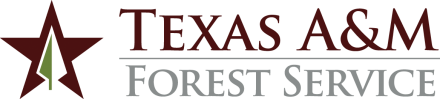 NOTICE OF VACANCY INFORMATIONPosition Title:       Department and Location:       Salary:       Start Date:       Major/essential duties of job:      Occasional duties:        Work experience (months, years) and skills required:       Educational qualifications/training required:       Working Conditions:       Comments (typing speed, hours of work, etc.):       Employment Status (check one):   Budgeted – full-time Budgeted – part-time      % Seasonal Student workerPosting Duration (check one):	 Open until filled	 Close on date      Closing date (last day application can be accepted):       Application procedure: Respond application, résumé, and transcripts, when a degree is required to:Contact Person:	     						Department:		     						Location:		     						Phone:		     Fax:		     Hiring Supervisor:	     